CỘNG HÒA XÃ HỘI CHỦ NGHĨA VIỆT NAMĐộc lập – Tự do – Hạnh phúc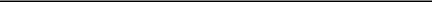 ĐƠN XIN XÁC NHẬNNay tôi làm đơn này kính mong UBND xác nhận…………………………….……........................................................................................................................................………………………………………………………………………………………..………………………………………………………………………………………..Lý do yêu cầu xác nhận: .............................................................................................................................................................................................................................................................................................................................................................................................................................Tôi xin chân thành cảm ơn............................ , ngày……..tháng .… năm ……..Người yêu cầu(Ký và nghi rõ họ tên)..............................................Xác nhận của chính quyền địa phương:..................................................................................................................................................................................................................................................................................................................................................................................................................................................................................................................................................................................................................................................................................................................Kính gửi:Kính gửi:Kính gửi:UBND..................................................UBND..................................................Tôi tên là:..........................................................................Tôi tên là:..........................................................................Tôi tên là:..........................................................................Tôi tên là:..........................................................................Sinh ngày:...........................................................................Sinh ngày:...........................................................................Sinh ngày:...........................................................................Sinh ngày:...........................................................................Nơi thường trú: ..................................................................Nơi thường trú: ..................................................................Nơi thường trú: ..................................................................Nơi thường trú: ..................................................................Giấy CMND số.................Giấy CMND số.................Giấy CMND số.................Cấp ngày: …..Nơi cấp: ....................................